               KАРАР                                                                 РЕШЕНИЕОб утверждении перечня муниципальных услуг, предоставляемых администрацией сельского поселения Качегановски сельсовет муниципального района Миякинский район Республики БашкортостанВ соответствии с федеральным законом от 27 июля 2010 г. № 210-ФЗ «Об организации предоставления государственных и муниципальных услуг», от 6 октября 2003 г. № 131-ФЗ «Об общих принципах организации местного самоуправления в Российской Федерации», Распоряжением Правительства Российской Федерации от 25.10.2005 № 1789-р «О Концепции административной реформы в Российской Федерации» в 2006 – 2010 годах», Уставом сельского поселения Качегановский сельсовет, в целях обеспечения доступа граждан и юридических лиц к достоверной информации о муниципальных услугах, оказываемых администрацией сельского поселения, Совет сельского поселения Качегановский сельсовет муниципального района Миякинский район Республики Башкортостан РЕШИЛ:Утвердить прилагаемый перечень муниципальных услуг, предоставляемых администрацией сельского поселения Качегановский сельсовет муниципального района Миякинский район Республики Башкортостан, приложение № 1..Обнародовать настоящее решение на информационном стенде в здании администрации сельского поселения Качегановский сельсовет муниципального района Миякинский район Республики Башкортостан. Глава сельского поселения                                                         Качегановский сельсовет                                                    Г.Р. Кадырова29.06.2012 г. № 77Перечень муниципальных услуг, предоставляемых администрацией сельского поселения Качегановский сельсовет муниципального района Миякинский район Республики БашкортостанБашkортостан РеспубликаhыМиeкe районы муниципаль районыныn Кoсoгeн ауыл советы ауыл билeмehе 		Советы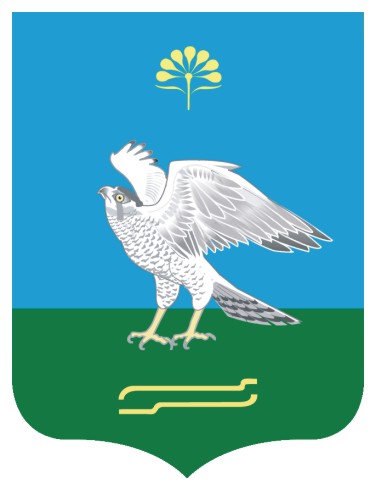 Республика БашкортостанСовет сельского поселения Качегановский сельсовет муниципального района Миякинский район Башkортостан РеспубликаhыМиeкe районы муниципаль районыныn Кoсoгeн ауыл советы ауыл билeмehе 		СоветыРеспублика БашкортостанСовет сельского поселения Качегановский сельсовет муниципального района Миякинский район Приложение № 1 к решению Совета сельского поселения Качегановский сельсовет муниципального района Миякинский район Республики Башкортостанот 29.06.2012 года № 77№п/пНаименование муниципальной услуги 
(функции)Категория (ОМСУ – орган местного самоуправления, МУ – муниципальные учреждения)Нормативный правовой акт, устанавливающий полномочие органа местного самоуправленияНормативный правовой акт, устанавливающий предоставление муниципальной услуги, утверждающий административный регламент предоставления муниципальной услугиНаименование структурного подразделения органа местного самоуправления, предоставляющего муниципальную услугу 
(исполняющий муниципальную функцию), наименование муниципального учреждения или прочей организацииРаспоряжение Правительства Российской Федерации от 17 декабря .№ 1993-рМежведомственное взаимодействиеПредоставление услуги в МФЦСтоимость предоставления услуги123456789101Признание граждан нуждающимися в жилых помещенияхУслуги ОМСУФедеральный закон от 06.10.2003 № 131-ФЗ «Об общих принципах организации местного самоуправления в Российской Федерации»; Жилищный кодекс РФ,Постановление главы сельского поселения Качегановский сельсовет от 18.06.2012 года № 48администрация сельского поселения Качегановский сельсовет муниципального района Миякинский район Республики Башкортостантребуетсядабесплатно2По совершению нотариальных действийУслуга ОМСУПриказ Минюста РФ от 27.12.2007г. № 256Постановление главы сельского поселения Качегановский сельсовет от 18.06.2012 года № 49администрация сельского поселения Качегановский сельсовет муниципального района Миякинский район Республики Башкортостанне требуетсянетПлатно, гос.пошлина по ставкам установленным законодательством РФ о налогах и сборах3Регистрация по месту жительства, по месту пребывания, снятие с регистрационного учета гражданУслуга ОМСУПриказ ФМС РФ от 20.09.2007 № 208 «Об утверждении административного регламента  предоставления Федеральной миграционной службой Государственной услуги по регистрационному учету граждан РФ по месту пребывания и жительства в пределах РФ»;Постановление правительства РФ от 17.07.1995 № 713 «Об утверждении права  регистрации  и снятия граждан РФ с регистрационного учета по месту пребывания , месту жительства в пределах РФ и перечня должностных лиц ответственных за регистрацию»Постановление главы сельского поселения Качегановский сельсовет от 21.06.2012 года № 50администрация сельского поселения Качегановский сельсовет муниципального района Миякинский район Республики Башкортостанне требуетсянетбесплатно4Рассмотрение обращений граждан в администрации сельского поселения Качегановский сельсвоетУслуга ОМСУФедеральный закон от 06.10.2003 № 131-ФЗ «Об общих принципах организации местного самоуправления в Российской Федерации»;Федеральный закон от 02.05.2006 N 59-ФЗ "О порядке рассмотрения обращений граждан Российской Федерации"Постановление главы сельского поселения Качегановский сельсовет от 26.06.2012 года № 54администрация сельского поселения Качегановский сельсовет муниципального района Миякинский район Республики Башкортостаннетне требуетсянетбесплатно5Выдача актов обследования жилищно-бытовых условий          Услуга ОМСУФедеральный закон от 06.10.2003 № 131-ФЗ «Об общих принципах организации местного самоуправления в Российской Федерации»;Федеральный закон от 02.05.2006 N 59-ФЗ "О порядке рассмотрения обращений граждан Российской Федерации"Постановление главы сельского поселения Качегановский сельсовет от 26.06.2012 года № 55администрация сельского поселения Качегановский сельсовет муниципального района Миякинский район Республики Башкортостанне требуетсянетбесплатно6Присвоение (уточнение) адресов объектам недвижимого имуществаУслуга ОМСУФедеральный закон от 06.10.2003 № 131-ФЗ «Об общих принципах организации местного самоуправления в Российской Федерации»;Федеральный закон от 02.05.2006 N 59-ФЗ "О порядке рассмотрения обращений граждан Российской Федерации"Постановление главы сельского поселения Качегановский сельсовет от 26.06.2012 года № 56администрация сельского поселения Качегановский сельсовет муниципального района Миякинский район Республики Башкортостанне требуетсянетбесплатно7Организация ритуальных услуг и содержание мест захороненияУслуга ОМСУФедеральный закон от 06.10.2003 № 131-ФЗ «Об общих принципах организации местного самоуправления в Российской Федерации»;Постановление главы сельского поселения Качегановский сельсовет от 26.06.2012 года № 57администрация сельского поселения Качегановский сельсовет муниципального района Миякинский район Республики Башкортостанне требуетсянетбесплатно8Осуществление первичного воинского учета граждан, проживающих или пребывающих на территории сельского поселенияУслуга ОМСУФедеральный закон от 31.05.1996 № 61-ФЗ «Об обороне», Федеральный закон от 26.02.1997 № 31-ФЗ «О мобилизационной подготовке и мобилизации в РФ», Федеральный закон от 28.03.1998 № 53-ФЗ «О воинской обязанности и военной службе» Федеральный закон от 02.05.2006 N 59-ФЗ "О порядке рассмотрения обращений граждан Российской Федерации"Постановление главы сельского поселения Качегановский сельсовет от 26.06.2012 года № 58администрация сельского поселения Качегановский сельсовет муниципального района Миякинский район Республики Башкортостанне требуетсянетбесплатно9Организация проведения официальных физкультурно-оздоровительных и спортивных мероприятийУслуга ОМСУФедеральный закон от 06.10.2003 № 131-ФЗ «Об общих принципах организации местного самоуправления в Российской Федерации»;Постановление главы сельского поселения Качегановский сельсовет от 26.06.2012 года № 59администрация сельского поселения Качегановский сельсовет муниципального района Миякинский район Республики Башкортостанне требуетсянетбесплатно10Выдача выписки из похозяйственной книгиУслуга ОМСУФедеральный закон от 06.10.2003 № 131-ФЗ «Об общих принципах организации местного самоуправления в Российской Федерации»;Федеральный закон от 02.05.2006 N 59-ФЗ "О порядке рассмотрения обращений граждан Российской Федерации"Постановление главы сельского поселения Качегановский сельсовет от 29.06.2012 года № 60администрация сельского поселения Качегановский сельсовет муниципального района Миякинский район Республики Башкортостанне требуетсянетбесплатно11Владение, пользование и распоряжение имуществом, находящимся в муниципальной собственностиУслуга ОМСУФедеральный закон от 06.10.2003 № 131-ФЗ «Об общих принципах организации местного самоуправления в Российской Федерации»;Постановление главы сельского поселения Качегановский сельсовет от 29.06.2012 года № 61администрация сельского поселения Качегановский сельсовет муниципального района Миякинский район Республики Башкортостан требуетсядабесплатно